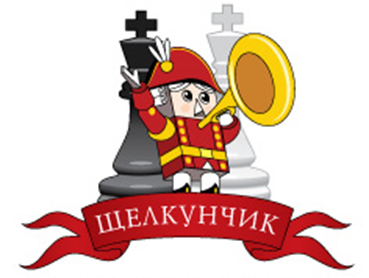 Международный командный шахматный турнир поколений «Щелкунчик»Быстрые шахматы (I – IV туры)Гл. судья 						Александр Ткачев (IA, Россия)Международный командный шахматный турнир поколений «Щелкунчик»Быстрые шахматы (V –VIII туры)Гл. судья 						Александр Ткачев (IA, Россия) 1 тур, 21 декабря 2016 года в 15:00Г. Струтинская – Е. Соложенкина А. Галлямова – П. ШуваловаА. Мальцевская – Е. КовалевскаяА. Димитрова – Е. Заяц2 тур, 21 декабря 2016 года в 16:15П. Шувалова – Г. СтрутинскаяА. Мальцевская – А. ГаллямоваЕ. Ковалевская – А. ДимитроваЕ. Заяц – Е. Соложенкина3 тур, 21 декабря 2016 года в 17:30Г. Струтинская – А. МальцевскаяА. Галлямова – А. ДимитроваЕ. Соложенкина – Е. КовалевскаяП. Шувалова – Е. Заяц4 тур, 21 декабря 2016 года в 18:45А. Димитрова – Г. СтрутинскаяЕ. Соложенкина – А. ГаллямоваЕ. Ковалевская – П. ШуваловаЕ. Заяц – А. Мальцевская5 тур, 22 декабря 2016 года в 15:00Г. Струтинская – А. ДимитроваА. Галлямова – Е. СоложенкинаП. Шувалова – Е. КовалевскаяА. Мальцевская – Е. Заяц6 тур, 22 декабря 2016 года в 16:15А. Мальцевская – Г. СтрутинскаяА. Димитрова – А. ГаллямоваЕ. Ковалевская – Е. СоложенкинаЕ. Заяц – П. Шувалова7 тур, 22 декабря 2016 года в 17:30 Г. Струтинская – П. ШуваловаА. Галлямова – А. МальцевскаяА. Димитрова – Е. КовалевскаяЕ. Соложенкина – Е. Заяц8 тур, 22 декабря 2016 года в 18:45Е. Соложенкина – Г. СтрутинскаяП. Шувалова – А. ГаллямоваЕ. Ковалевская – А. МальцевскаяЕ. Заяц – А. Димитрова